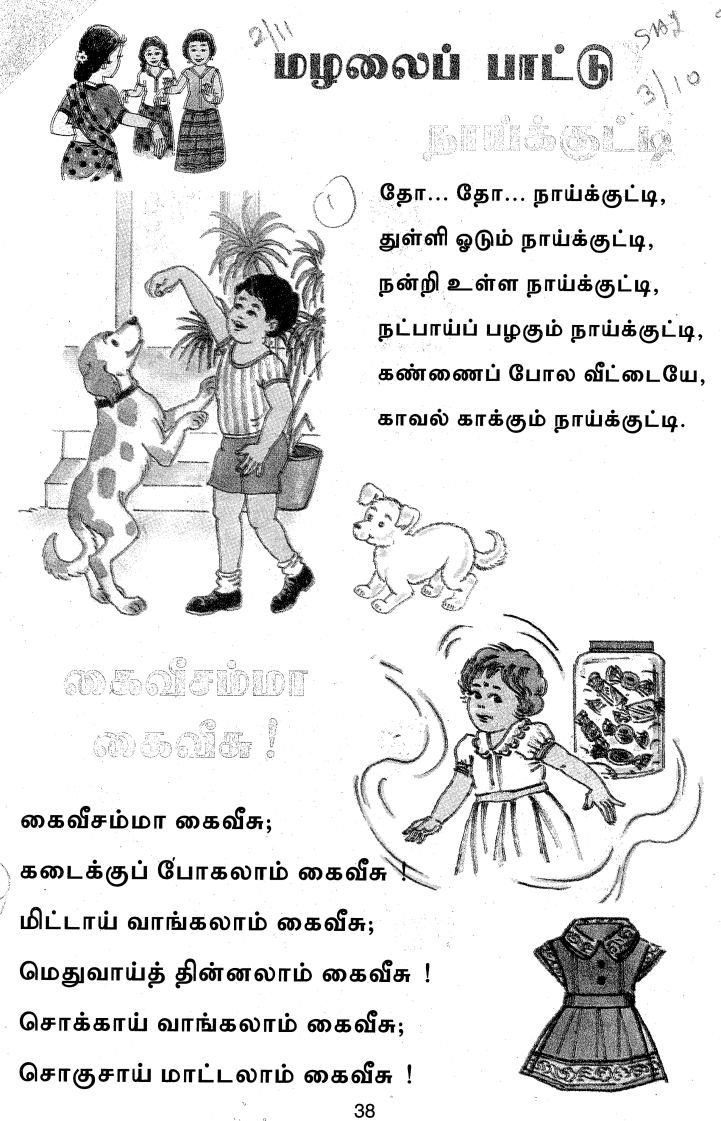 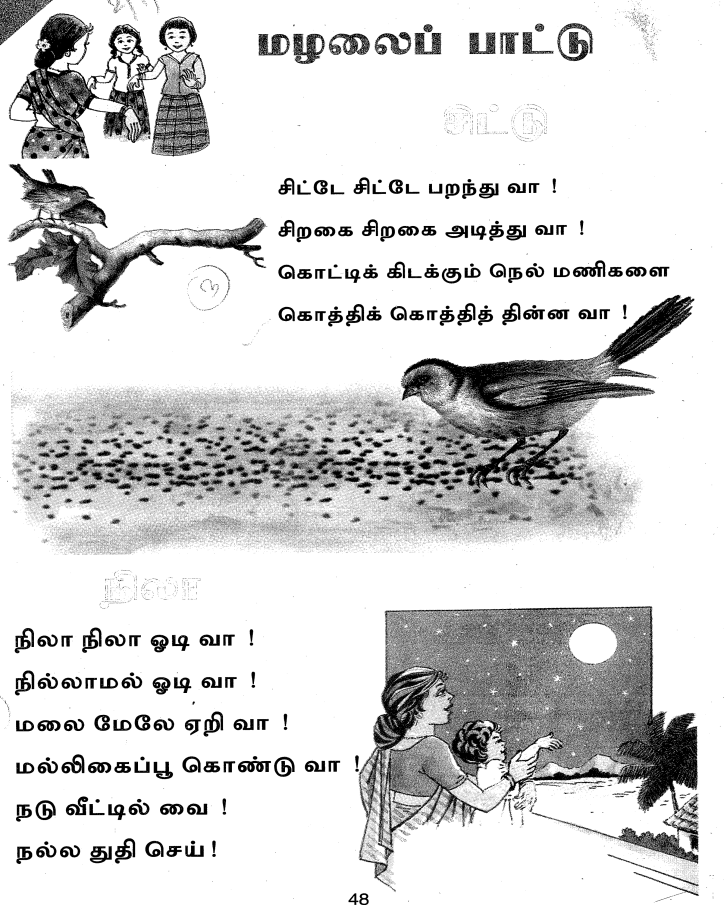 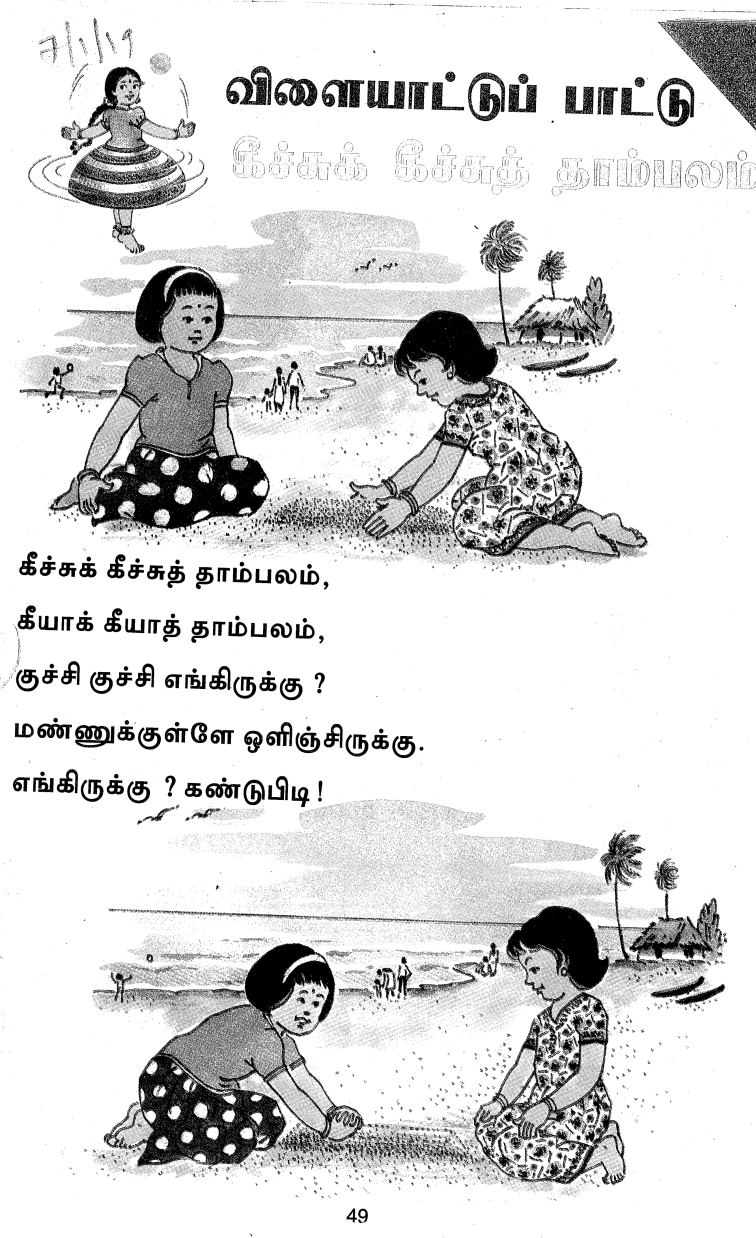                              அ   முதல்              வரை   (எழுதுதல்)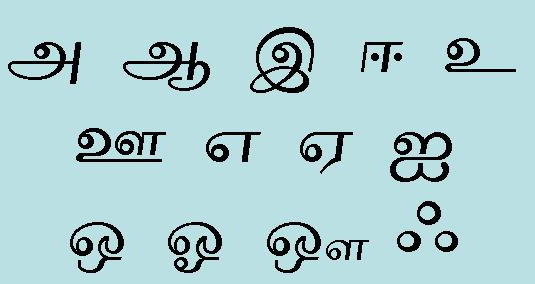 